Civitas Academy Events: Summer 2018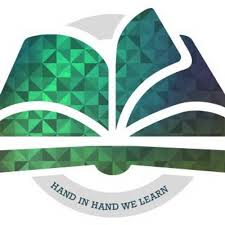 Date and TimeEventFriday 13th April (3:15-3:45)Reception, Y1 and Y2 Curriculum MeetingsMonday 23rd April (3:30-6pm)Gruffalo Parents’ EveningTuesday 24th April (3:30-4pm)Tapestry/ Mathematics in Reception Meeting Wednesday 25th April (1-3pm)Kristian Thomas (Olympic Athlete) VisitThursday 26th April (3:30-6pm)Gruffalo Parents’ EveningThursday 26th April (5-5:30pm)Head of School Question and Answer SessionFriday 27th AprilINSET DayTuesday 1st May (8:50-9:20)Phonics Classroom Visit for ParentsFriday 4th MayClass PhotosThursday 17th MayRoyal Wedding CelebrationMonday 21st May (3:15-3:45pm)Reception and Y2 Project CelebrationTuesday 22nd May(3:15-3:45pm)Y1 Project CelebrationThursday 24th May (3:15-3:45pm)Children’s Art ExhibitionMonday 4th JuneINSET DayThursday 14th June (9-9:30am)Head of School Question and Answer SessionThursday 21st JuneWorld Cup DayFriday 29th June(9:15-10:30am)Sports DayFriday 6th JulyINSET DayTuesday 10th JulyReports to ParentsFriday 13th July(9:15-10:30am)Sports Day (reserve date if the event on the 29th June needs to cancelled due to poor weather)Wednesday 18th JulyCivitas Talent ShowTuesday 24th JulyLast Day of Term (No afterschool club)